Міністерство освіти і науки УкраїниННВК «Всеукраїнський науково-навчальний консорціум»Вінницький національний аграрний університетНаціональний університет біоресурсів та природокористування УкраїниЖитомирський державний технологічний університетХмельницький національний університетНаціональний університет водного господарства таприродокористування, м. РівнеКременчуцький національний університет імені Михайла ОстроградськогоВельмишановні колеги, запрошуємо Вас взяти участь уВСЕУКРАЇНСЬКІЙ НАУКОВО-ПРАКТИЧНІЙ КОНФЕРЕНЦІЇ«Сучасні аспекти розвитку зеленого туризму України: економічні, освітні, організаційні, правові»21-22 березня 2019 року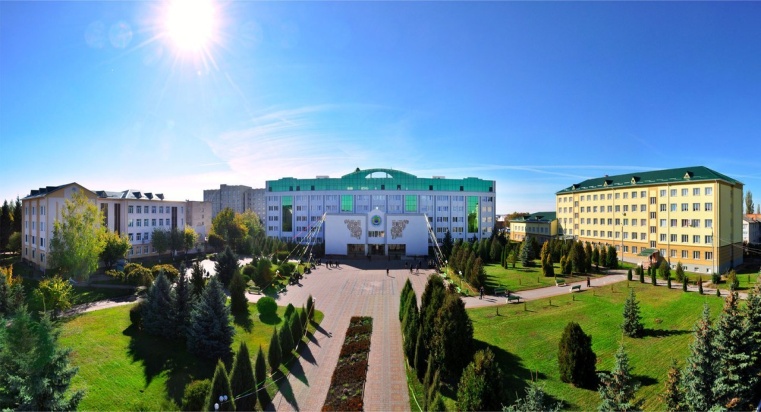 за адресою 21008, м. Вінницявул. Сонячна, 3Захід внесено в реєстр УкрІНТЕІ (посвідчення № 74 від 22.02.2019 р.)ПРОБЛЕМАТИКА КОНФЕРЕНЦІЇОбговорення та узагальнення результатів передових наукових досліджень вітчизняних вчених, докторантів, аспіратів, магістрів із питань сучасних тенденцій і перспектив розвитку зеленого туризму в умовах сьогодення, пошук шляхів та розробка науково-обґрунтованих рекомендацій щодо покращення туристичних ресурсів України.На конференції планується робота секцій за такими напрямами:Секція 1. Організаційно-економічне забезпечення розвитку зеленого туризму в Україні;Секція 2. Інституційно-правові засади підтримки сільського зеленого туризму;Секція 3. Науково-освітні аспекти сприяння розвитку туризму;Секція 4. Проблеми використання економічного потенціалу України та її регіонів. ПОРЯДОК РОБОТИ КОНФЕРЕНЦІЇ:21 березня 2019 р.22 березня 2019 р. Ознайомлення з матеріально-технічною базою, лабораторією готельно-ресторанної справи, науково-технічними розробками та виданнями Вінницького національного аграрного університету, участь у заходах присвячених Дню відкритих дверей ВНАУ  Екскурсія до музею ВНАУ, Ботанічного саду ВНАУ, до музею-садиби М.І. Пирогова, екскурсія містом.  УМОВИ УЧАСТІ У КОНФЕРЕНЦІЇЗаявка на участь уВСЕУКРАЇНСЬКІЙ НАУКОВО-ПРАКТИЧНІЙ КОНФЕРЕНЦІЇ«Сучасні аспекти розвитку зеленого туризму України: економічні, освітні, організаційні, правові»21-22 березня 2019 рокуРеквізити для оплати за участь у конференції та публікації у фаховому виданні «ЕКОНОМІКА. ФІНАНСИ. МЕНЕДЖМЕНТ: актуальні питання науки і практики»: Отримувач: Вінницький національний аграрний університет МФО 820172Розрахунковий рахунок 31256282102055Код 00497236 Банк ДКСУ м. Київ. Файли називати за прикладом: zayavka_Petrenko; chek_Petrenko; statya_Petrenko.Кожному учаснику будуть надані: програма конференції і сертифікат учасника.Статті, подані учасниками конференції до редакції фахового наукового видання «Економіка. Фінанси. Менеджмент: актуальні питання науки і практики» будуть надруковані після проведення конференції та надіслані на поштову адресу авторів. Електронний варіант збірника буде розміщено на сайті  http://efm.vsau.org/ Для довідок щодо участі у конференції: звертатися на кафедру менеджменту зовнішньоекономічної діяльності, готельно-ресторанної справи та туризму ВНАУ – Глінська Руслана Вікторівна, тел. 0974698520, e-mail: mzed2017@ukr.net або до керівників відповідних секцій:  Секція 1. Організаційно-економічне забезпечення розвитку зеленого туризму в Україні (керівник секції –  Головня Олена Михайлівна, тел. 0679403890).Секція 2. Інституційно-правові засади підтримки сільського зеленого туризму (керівник секції – Ставська Юлія Вацлавівна, тел. 0678106506).Секція 3. Науково-освітні аспекти сприяння розвитку туризму (керівник секції –  Табенська Оксана Ігорівна, тел. 0975915252).Секція 4. Проблеми використання туристичного потенціалу України та її регіонів (керівник секції – Іващенко Анна Володимирівна, тел. 0638610091).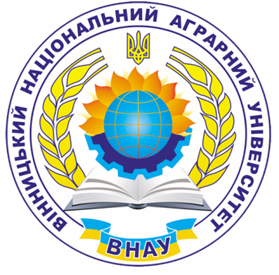 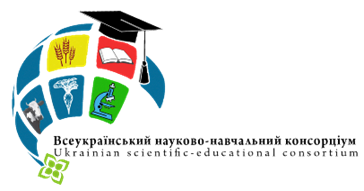 ІНФОРМАЦІЙНИЙ ЛИСТ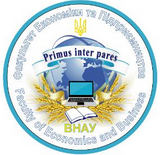   9.30-10.30реєстрація учасників, кава-брейк (2 корпус, 2 поверх) 10.30-13.00пленарне засідання  (ауд. 2220)13.00-14.00перерва на обід (їдальня університету, буфети),  майстер-класи14.00-16.30секційні засідання   ( ауд. 1108, ауд. 1105)16.30-17.00підведення підсумків 1ЗаявкаОформити заявку на участь у конференції та копію квитанції про оплату участі не пізніше 11 березня 2019 року та надіслати на електронну адресу: mzed2017@ukr.netОплата за участь у конференції студентам, аспірантам, працівникам ВНАУ, учасникам з інших установ для відшкодування витрат, пов’язаних із організацією конференції – 100 грн. Обов’язково вказувати призначення платежу – участь у конференції «Сучасні аспекти розвитку зеленого туризму України: економічні, освітні, організаційні, правові».2СтаттяПідготувати статтю (8-16 сторінок), оформлену відповідно до вимог на паперовому та електронному носіях, подати не пізніше 11 березня 2019 року на електронну адресу: efm@vsau.vin.ua Вимоги до оформлення статей фахового видання Вінницького національного аграрного університету «ЕКОНОМІКА. ФІНАНСИ. МЕНЕДЖМЕНТ: актуальні питання науки і практики» розміщені за адресою: http://efm.vsau.org/Заступники головного редактора – Бурєннікова Наталія Вікторівна, тел. 097-323-80-25 та Прямухіна Наталія Валентинівна, тел. 093-623-80-11. Копію квитанції про оплату видання публікації надсилати лише після підтвердження відсутності ознак плагіату. Оплата за публікацію статей у фаховому виданні становить 60 грн. за кожну повну та неповну сторінку тексту. Обов’язково вказувати призначення платежу – публікація у виданні «ЕКОНОМІКА. ФІНАНСИ. МЕНЕДЖМЕНТ: актуальні питання науки і практики». Матеріали, оформлені з порушенням поставлених вимог та неоплачені, у яких буде виявлено ознаки плагіату, до друку не допускатимуться.1. Прізвище, ім’я, по батькові2. Науковий ступінь3. Вчене звання4. Місце роботи (навчання), посада5. Домашня адреса, індекс6. Телефони (домашній, мобільний)7. Е-mail8. Секція9. Назва доповіді / статті 